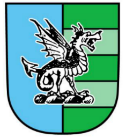 Moston Parish CouncilEmail:  clerk@mostonparishcouncil.org							1st May 2024Website:  www.mostonparishcouncil.orgTo the Members of Moston Parish CouncilDear CouncillorYou are hereby summoned to attend the ANNUAL MEETING of the Moston Parish Council to be held on Wednesday, 8th May 2024 at 7.30 pm at St. Peter’s Church Hall, Elworth, Sandbach, CW11 3HU when the undermentioned business is to be transacted.Yours faithfullyM CloughMrs M CloughParish Clerk and Responsible Financial OfficerAGENDAAPPOINTMENT OF CHAIRTo appoint the Chair of Moston Parish Council Business for the 2024/2025 Municipal YearAPPOINTMENT OF DEPUTY CHAIRTo appoint the Deputy Chair of Moston Parish Council Business for the 2024/2025 Municipal YearAPOLOGIES FOR ABSENCETo receive any apologies for absence from Members of the Parish CouncilDECLARATIONS OF INTERESTTo receive any declarations of interest from Members of the Parish CouncilMINUTESThe Minutes of the proceedings of the Meeting of the Parish Council held on 10th April 2024 to be approved as a correct record and signed by the Chair of the Parish Council (or other person presiding).  Minutes attached.PUBLIC FORUMTo receive any questions from Members of the Public.FINANCES AND BUDGET 2024-2025Report of the Clerk and Responsible Financial Officer circulated.APPOINTMENT OF RESPONSIBILITIESTo appoint a Member/s responsible for reporting on Highway Matters (with assistance from the Chair)PLANNING APPLICATIONSThe Parish Council to consider an update from Councillor Nixon on the following:-New Planning ApplicationsOngoing Planning ApplicationsCHAIR’S REPORTThe Chair to report on any matters pertinent to the Parish.REPORT FROM CHESHIRE EAST COUNCILLORThe Cheshire East Councillor to report on any matters affecting the Parish.DATE OF NEXT MEETINGTo confirm the date of the next meeting on Wednesday, 3rd July 2024 at 7.30 pm at St. Peter’s Church Hall, Elworth, Sandbach, CW11 3HU